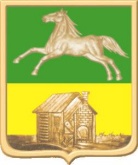 НОВОКУЗНЕЦКИЙ ГОРОДСКОЙ СОВЕТ НАРОДНЫХ ДЕПУТАТОВРЕШЕНИЕО рассмотрении протеста прокурора города Новокузнецкаот 30.03.2018 №7-8-2018 на постановление Совета народных депутатов города Новокузнецка от 22.04.2003 №4/41ПринятоНовокузнецким городскимСоветом народных депутатов «24» апреля 2018 годаРассмотрев протест прокурора города Новокузнецка от 30.03.2018 №7-8-2018 на постановление Совета народных депутатов города Новокузнецка от 22.04.2003 №4/41 «Об утверждении Положения о предоставлении ежегодного дополнительного оплачиваемого отпуска работникам с ненормированным рабочим днем в организациях, финансируемых за счет средств городского бюджета», руководствуясь статьей 23 Федерального закона от 17.01.1992 № 2202-1 «О прокуратуре Российской Федерации», статьей 33 Устава Новокузнецкого городского округа Новокузнецкий городской Совет народных депутатовРЕШИЛ:1. Протест прокурора от 30.03.2018 №7-8-2018 на постановление Совета народных депутатов города Новокузнецка от 22.04.2003 №4/41 «Об утверждении Положения о предоставлении ежегодного дополнительного оплачиваемого отпуска работникам с ненормированным рабочим днем в организациях, финансируемых за счет средств городского бюджета» удовлетворить.2. Постановление Совета народных депутатов города Новокузнецка от 22.04.2003 №4/41 «Об утверждении Положения о предоставлении ежегодного дополнительного оплачиваемого отпуска работникам с ненормированным рабочим днем в организациях, финансируемых за счет средств городского бюджета» признать утратившим силу.3. Настоящее решение вступает в силу со дня, следующего за днем его официального опубликования.4. Контроль исполнения настоящего решения возложить на председателя комитета Новокузнецкого городского Совета народных депутатов по вопросам местного самоуправления и правопорядка.И.о. председателяНовокузнецкого городскогоСовета народных депутатов			                                         С.В. МартюшовГлава города Новокузнецка                                                                               С.Н. Кузнецовг. Новокузнецк«24» апреля 2018 года№ 4/34